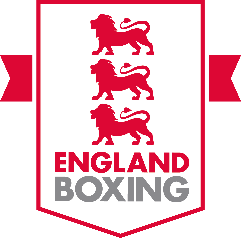 R&J Personal Action Plan(Starting the road towards role competency and sign off)Following attendance at the Officials Learning Centre each candidate will be required to develop their own personal action plans based on the feedback and guidance from the R&J Developer(s) who have delivered the course. The agreed action plan is to help the candidate with the next steps to collect and develop their experiences and exposure as a Judge or Referee.Candidates need to ensure that this action plan is also shared with mentors along with the R&J log book. This will help as part of the sign off process of competency with the specific level and role.NameRole / GradeJudge and TimekeeperJudge and TimekeeperRefereeRefereeNameRole / GradeCBCBThe agreed action plan:What are my best options to begin my personal development journey? Ideas of options for Judges and Referees: Club Sparring, Inter Club Bouts, Regional Training, Skills Bouts, England Talent Training, Observe and Attend National CompetitionsDo I have a mentor within my region to help and provide ongoing support?What areas do I need to revisit and why? Overall feedback from the R&J Developer – refer to the Core Model to guide feedbackThe agreed action plan:What are my best options to begin my personal development journey? Ideas of options for Judges and Referees: Club Sparring, Inter Club Bouts, Regional Training, Skills Bouts, England Talent Training, Observe and Attend National CompetitionsDo I have a mentor within my region to help and provide ongoing support?What areas do I need to revisit and why? Overall feedback from the R&J Developer – refer to the Core Model to guide feedbackThe agreed action plan:What are my best options to begin my personal development journey? Ideas of options for Judges and Referees: Club Sparring, Inter Club Bouts, Regional Training, Skills Bouts, England Talent Training, Observe and Attend National CompetitionsDo I have a mentor within my region to help and provide ongoing support?What areas do I need to revisit and why? Overall feedback from the R&J Developer – refer to the Core Model to guide feedbackThe agreed action plan:What are my best options to begin my personal development journey? Ideas of options for Judges and Referees: Club Sparring, Inter Club Bouts, Regional Training, Skills Bouts, England Talent Training, Observe and Attend National CompetitionsDo I have a mentor within my region to help and provide ongoing support?What areas do I need to revisit and why? Overall feedback from the R&J Developer – refer to the Core Model to guide feedbackThe agreed action plan:What are my best options to begin my personal development journey? Ideas of options for Judges and Referees: Club Sparring, Inter Club Bouts, Regional Training, Skills Bouts, England Talent Training, Observe and Attend National CompetitionsDo I have a mentor within my region to help and provide ongoing support?What areas do I need to revisit and why? Overall feedback from the R&J Developer – refer to the Core Model to guide feedbackThe agreed action plan:What are my best options to begin my personal development journey? Ideas of options for Judges and Referees: Club Sparring, Inter Club Bouts, Regional Training, Skills Bouts, England Talent Training, Observe and Attend National CompetitionsDo I have a mentor within my region to help and provide ongoing support?What areas do I need to revisit and why? Overall feedback from the R&J Developer – refer to the Core Model to guide feedbackThe agreed action plan:What are my best options to begin my personal development journey? Ideas of options for Judges and Referees: Club Sparring, Inter Club Bouts, Regional Training, Skills Bouts, England Talent Training, Observe and Attend National CompetitionsDo I have a mentor within my region to help and provide ongoing support?What areas do I need to revisit and why? Overall feedback from the R&J Developer – refer to the Core Model to guide feedbackAgreementAgreementAgreementAgreementAgreementAgreementR&J DeveloperSignDateCandidateSignDate